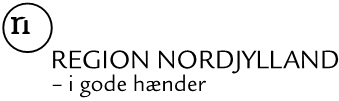 Bemyndigelse til at foretage besigtigelser og undersøgelserLok. navn, vejnavn + nr., byRegion Nordjylland, Jord og Vand, har bemyndiget medarbejdere i firmaet rådgiverfirmaets navn til at foretage både besigtigelse og undersøgelse i forbindelse med udførelse af en indledende forureningsundersøgelse på ejendommen matr.nr. matr.nr., beliggende adresse i kommunenavn Kommune efter jordforureningsloven. Grundejer blev varslet om undersøgelsen og besigtigelsen ved orienteringsbrev af dato.I medfør af jordforureningslovens § 57, stk. 1, og denne bemyndigelse har medarbejder(e) navn (alle relevante medarbejdere skal nævnes ved navn) fra rådgiverfirmaets navn adgang uden retskendelse til ejendommen(e), for at udøve de beføjelser, der er tillagt Region Nordjylland i medfør af jordforureningsloven, herunder adgang til bygninger, til at fotografere mv.Rådgivers medarbejder(e) skal medbringe legitimation sammen med dette brev.Region Nordjylland udfører kortlægning af forurenede eller muligt forurenede arealer. Besigtigelser og undersøgelser skal bidrage med oplysninger, som kan hjælpe Regionen med at træffe afgørelse om, hvorvidt et areal skal kortlægges eller ej i henhold til jordforureningsloven.Jeg kan kontaktes på telefon tlfnr. og på mail @rn.dk.Med venlig hilsensagsbehandlertitel JORD OG VANDJORD OG VANDEmne:	Bemyndigelse af rådgiver i konkrete sagerEmne:	Bemyndigelse af rådgiver i konkrete sagerNr.: 04-53-26	 Emne:	Bemyndigelse af rådgiver i konkrete sagerEmne:	Bemyndigelse af rådgiver i konkrete sagerRevision: 2	 Udarb. af: TKGodk. af: AMHDato: 27.02.2023	Rådgivers firmanavnRådgivers adresse